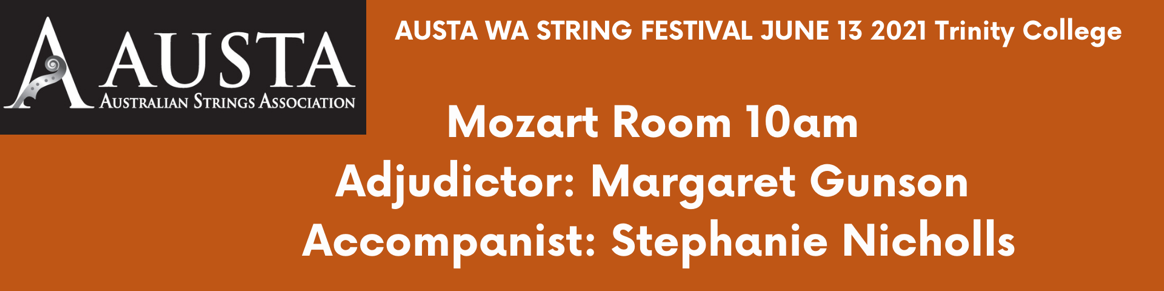 Jessica Casey    Nocturne in D minor, opus 19, No. 4 - Tchaikovsky Shayna Elizabeth Kong    The Two Grenadiers – Schumann Annabelle Bai     Over the Hills and Far Away – Trad. Arr. by Mark O'ConnorJethro Hutchinson      Allegro - SuzukiIsla Fitch     Go Tell Aunt Rhody - Suzuki Chisholm Wilson    A String Concerto – BergerMalia Dogbe    Busy Busy Stop Stop TwinklesIssei John     Busy Busy Stop Stop TwinklesBlythe Edwards    Perpetual Motion - SuzukiJayden Huan     Swing and Swang – BaileyCaitlin Vaughan     A String Concerto – BergerAnthony Piggott Fatter than a Caterpillar TwinklesEvren Sanli     A String Concerto – BergerAliya Walia Busy      Busy Busy Stop Stop TwinklesLillian Smith      Busy Busy Stop Stop Twinkles Georgia Carpenter    A String Concerto – Berger Jessica Friedman     Go tell Aunt RhodyAnarghi Aanya Ranasinghe       Over the Rainbow – Harold ArlenSophia Wu      Kaprys Polski - Clemens Leske and Marina Marsden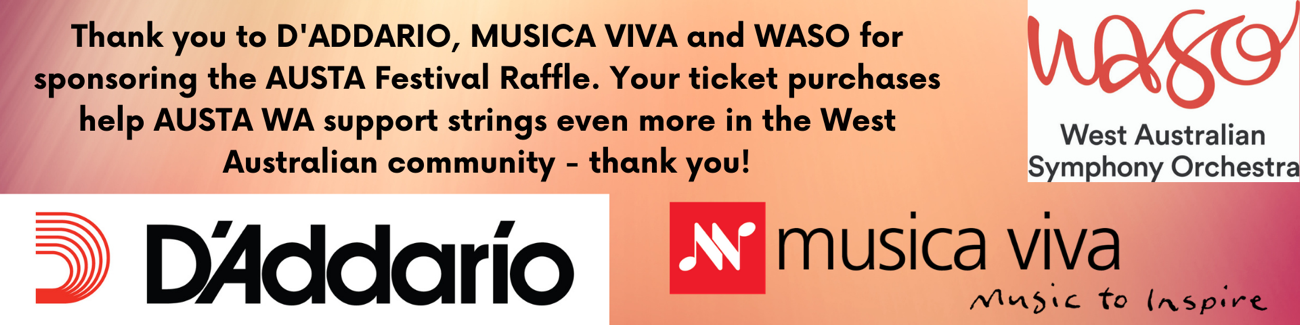 